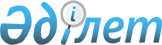 Қазақстан Республикасы Ұлттық Банкінің басқармасындағы Қазақстан Республикасы Үкіметінің өкілдері туралыҚазақстан Республикасы Үкіметінің 2012 жылғы 15 мамырдағы № 618 Қаулысы

      Қазақстан Республикасының Үкіметі ҚАУЛЫ ЕТЕДІ:



      1. Қазақстан Республикасы Премьер-Министрінің орынбасары Қайрат Нематұлы Келімбетов және Қазақстан Республикасының Қаржы министрі Болат Бидахметұлы Жәмішев Қазақстан Республикасы Ұлттық Банкiнiң басқармасындағы Қазақстан Республикасы Үкiметiнiң өкiлдерi болып тағайындалсын.



      2. Осы қаулы қол қойылған күнінен бастап қолданысқа енгізіледі.      Қазақстан Республикасының

      Премьер-Министрі                           К. Мәсімов
					© 2012. Қазақстан Республикасы Әділет министрлігінің «Қазақстан Республикасының Заңнама және құқықтық ақпарат институты» ШЖҚ РМК
				